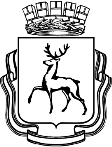 АДМИНИСТРАЦИЯ ГОРОДА НИЖНЕГО НОВГОРОДАДепартамент образованияМуниципальное бюджетное общеобразовательное учреждение«Школа № 169»Паспорт  проекта «Волшебная крышечка»Этапы работы над проектом План мероприятийНазвание проектаВолшебная крышечкаСуть проектаСуть проекта – в сборе пищевых пластиковых крышек, средства, от переработки которых пойдут на благотворительность.Руководитель проектаПонетайкина Ирина ПавловнаУчебные дисциплины, близкие к теме проектаэкологияВозраст учащихся, на которых рассчитан проект8-18 летСостав проектной  группыучащиеся 5 классовПродолжительность проектав течение годаФормы организацииВ рамках внеурочной деятельностиТип проекта:по доминирующей деятельностипо комплексностипо характеру контактовпо числу участниковпо доминирующей деятельности учащихсяпо продолжительностипо характеру контактов между участникамиинформационный, практико-ориентированныйТип проекта:по доминирующей деятельностипо комплексностипо характеру контактовпо числу участниковпо доминирующей деятельности учащихсяпо продолжительностипо характеру контактов между участникамиметапредметныйТип проекта:по доминирующей деятельностипо комплексностипо характеру контактовпо числу участниковпо доминирующей деятельности учащихсяпо продолжительностипо характеру контактов между участникамиучащиеся 5 классов, волонтеры школыТип проекта:по доминирующей деятельностипо комплексностипо характеру контактовпо числу участниковпо доминирующей деятельности учащихсяпо продолжительностипо характеру контактов между участникамигрупповойТип проекта:по доминирующей деятельностипо комплексностипо характеру контактовпо числу участниковпо доминирующей деятельности учащихсяпо продолжительностипо характеру контактов между участникамипоисковыйТип проекта:по доминирующей деятельностипо комплексностипо характеру контактовпо числу участниковпо доминирующей деятельности учащихсяпо продолжительностипо характеру контактов между участникамидолгосрочныйТип проекта:по доминирующей деятельностипо комплексностипо характеру контактовпо числу участниковпо доминирующей деятельности учащихсяпо продолжительностипо характеру контактов между участникамиученик, учитель, родительПедагогические задачи проектаПриобщение обучающихся к раздельному сбору мусора;Формирование потребности к совершению добрых поступков;воспитание бережного и гуманного отношения к природе;формирование экологической грамотности.Практические цели проектасоздание условий для творческого развития обучающихся;развитие способностей практической деятельности;развитие регулятивных, личностных  и познавательных УУДЭтапы работы над проектомМотивационный (сентябрь)Планирование деятельности (сентябрь)Информационно - операционный  (октябрь – апрель)Рефлексивно – оценочный (май)Конечный результатУчастие в областной акции «Добро-это просто» с фондом «Волшебная крышечка» по сдаче пластиковых крышек в переработку для благотворительных целейЭтапыДеятельность учителяДеятельность ученикаДеятельность родителей1. Мотивационныйзаявляет общий   замысел, создает положительный мотивационный   настрой; обсуждают задание;предлагают собственные идеи2. Планирование деятельностипредлагает тему и формулирует проблему проекта;предлагает вид работы;уточняется информация (источники);вырабатывается план действийсогласовываются способы совместной деятельности.осмысливают тему;определяют собственные цели;выясняют возникшие вопросы по оформлениюузнают о плане детей;помогают найти нужную информацию.3. информационно-  
операционный (выполнение проекта)консультирует.наблюдает за ходом выполнения проекта;координирует действия  участников проекта;поддерживает и помогает тем, кому нужна помощь;приглашает независимых экспертов (учителей биологии, педагога-организатора)собирают и выбирают нужную информацию; находят нужный материал для буклетов, готовят презентацию своих работ.оформляют работу в электронном варианте.Разрабатывают вопросы анкеты.помогают детям найти информацию учат находить в найденной информации главное;помогают оформлять материал.4. рефлексивно-оценочныйзнакомит участников проектной деятельности с экспертной группой; консультирует, ведёт процесс защиты.выступает участником коллективной оценочной деятельности;участвуют в коллективном обсуждении и содержательной оценке результатов и процесса работы;оценивают достижение поставленных целей;осуществляют устную или письменную самооценку;рефлексируют;№Название мероприятияСроки проведенияОтветственные за проведение1.Сбор информации о раздельном сборе мусора, о добровольчествесентябрь учащиеся 5 классов,  учитель Понетайкина И.П.,педагог-организатор Артышко И.В.2.Подготовка и планирование работы. сентябрьучащиеся 5 классов,  учитель Понетайкина И.П.3.Подготовка и проведение анкетирования учащихся «Сдавать или выбрасывать?»«Добровольчество. Для кого?»октябрьучащиеся 5 классов,  родители,учитель Понетайкина И.П. 4.Создание буклетов по раздельному сбору мусора.ноябрьучащиеся 5 классов,  родители,учитель Понетайкина И.П.  5.Подготовка к проведению урока «Разделяй с нами»учащиеся 5 классов,  педагог-организатор Артышко И.В.6.Проведение урока «Разделяй с нами» в параллели 5х классовноябрь-апрельучащиеся 5 классов,  учитель Понетайкина И.П.7.Участие в областной акции «Добро – это просто» с фондом «Волшебная крышечка» по сдаче пластика в переработку для благотворительных целеймайучащиеся 5 классов,  учитель Понетайкина И.П.